Пленарное заседание<NoDocSe>A7-0261/2013</NoDocSe><Date>{15/07/2013}15.7.2013</Date><TitreType>Рекомендации для Совета ЕС, Комиссии ЕС и Европейской службы внешнеполитической деятельности</TitreType><Titre>по вопросам политики ЕС в отношении Беларуси</Titre><DocRef>(2013/2036(INI))</DocRef><Commission>{AFET}Совет по иностранным делам</Commission>Докладчик: <Depute>Юстас Винцас Палецкис</Depute>PR_INI_art97СОДЕРЖАНИЕСтр.РЕЗУЛЬТАТ ОКОНЧАТЕЛЬНОГО ГОЛОСОВАНИЯ В СОВЕТЕ	18ПРЕДЛОЖЕНИЕ по Рекомендациям Европейского парламента для СоветА ЕС, Комиссии ЕС и Европейской службы внешнеполитической деятельностипо поводу политики ЕС в отношении Беларуси(2013/2036(INI))Европейский парламент,–	принимая во внимание свою резолюцию от 26 октября 2012 г. о ситуации в Беларуси после парламентских выборов 23 сентября 2012 г.,–	принимая во внимание свою резолюцию от 29 марта 2012 г. о ситуации в Беларуси,–	принимая во внимание свою резолюцию от 12 мая 2011 г. о ситуации Беларуси,–	принимая во внимание свою резолюцию от 20 января 2011 г. о ситуации в Беларуси,–	принимая во внимание свою резолюцию от 12 сентября 2012 г. о Годовом отчете Совета ЕС перед Европейским Парламентом по вопросам общей внешней политики и политики безопасности,–	принимая во внимание свою резолюцию от 14 декабря 2011 г. о пересмотре Европейской политики добрососедства,–	принимая во внимание Резолюцию Конференции Национальной платформы Форума гражданского общества стран «Восточного партнерства» от 1 июня 2013 г.,–	принимая во внимание свою резолюцию от 7 апреля 2011 г. о пересмотре Восточного направления Европейской политики добрососедства,–	принимая во внимание положения декларации Пражского саммита стран «Восточного партнерства» 2009 г.;–	принимая во внимание выводы Совета по иностранным делам от 15 октября 2012 г. и постановление Совета ЕС от 6 ноября 2012 г. об ограничительных мерах в отношении Беларуси,–	принимая во внимание Правило 97 Регламента,–	принимая во внимание рекомендации Совета по иностранным делам (A7-0000/2013),A.	в виду того, что с 1994 года в Беларуси отсутствуют свободные и справедливые выборы, которые проводились бы согласно избирательному законодательству в соответствии с международными стандартами;B.	в виду того, что принцип разделения властей был практически отменен в результате конституционной реформы 1996 года, и с этого момента политическая оппозиция не была представлена в политических институтах и не имела возможности принимать участие в разработке и реализации политического курса страны;C.	в виду того, что в 1997 году Европейский совет приостановил ратификацию Соглашения о партнерстве и сотрудничестве и заморозил Временное торговое соглашение, вследствие чего взаимоотношения Евросоюза и Беларуси по-прежнему регламентируются Соглашением о торговле, коммерческом и экономическом сотрудничестве от 1989 г.;D.	в виду того, что в этот же период имели место систематические и массовые нарушения прав человека и основных свобод, и в частности, нарушения права на свободу выражения мнения, свободу объединений, свободу собраний;E.	в виду того, что Европейский парламент не признает легитимность белорусского парламента; за последние десять лет только одна официальная делегация Европейского парламента посетила Беларусь в 2010 году;F.	в виду того, что участие реформистски настроенной части правящих в настоящее время элит могло бы повысить вероятность демократических преобразований; однако, основным катализатором реформ должна стать инициатива, исходящая от организаций гражданского общества и частного бизнеса;G.	в виду того, что Беларусь является единственной европейской страной, в которой применяется смертная казнь; даты приведения смертных приговоров в исполнение неизвестны семьям осужденных и общественности, тела казненных не выдаются для захоронения родственникам, и о месте захоронения не сообщается;H.	в виду того, что 70 % населения Беларуси выражают желание перемен в стране; однако, часть населения полагает, что существенные изменения первоначально могут привести к ухудшению уровня жизни;I.	в виду того, что в 2008 – 2010 гг. взаимоотношения Евросоюза и Беларуси получили некоторый импульс вследствие того, что Беларусь выразила готовность развивать конструктивные отношения с ЕС, и в этот же период наблюдалось определенное движение в сторону улучшения условий для деятельности гражданского общества, оппозиции и свободной прессы; однако, жестокие репрессивные меры после президентских выборов 2010 года и ужесточение репрессивной политики, включая аресты кандидатов в президенты, сопровождавшиеся массовыми арестами, политически мотивированные уголовные дела против представителей оппозиции, а также волна репрессий, направленных против защитников прав человека и независимых СМИ, привели к значительному ухудшению этих отношений;J.	в виду того, что, как следствие, ограничительные меры ЕС были пересмотрены и расширены (в настоящее время ограничительные меры вынесены в отношении 242 лиц и 30 организаций), в то время как белорусские власти продолжают препятствовать въезду в страну некоторых политиков, чиновников, в том числе представителей международных организаций, журналистов и представителей гражданского общества;K.	в виду того, что Саммит стран «Восточного партнерства» в Вильнюсе может стать еще одной важной возможностью для обусловленного и постепенного улучшения взаимоотношений Евросоюза и Беларуси, при условии, что все политические заключенные будут освобождены и политически реабилитированы;L.	в виду того, что установление последовательного политического диалога с белорусскими властями, при выполнении ими вышеуказанного условия, должно привести к участию гражданского общества и оппозиции в многостороннем диалоге и осуществлении реформ;M.	в виду того, что снижение абсолютного числа политически мотивированных арестов (с 868 в 2011 г. до 235 в 2012 г., по данным правозащитного центра «Вясна») может объясняться атмосферой репрессий и запугивания;N.	в виду того, что последние ограничительные изменения в законодательстве привели к дальнейшим репрессиям в отношении гражданского общества, включая правозащитников, независимые СМИ и адвокатов; в виду того, что общая ситуация с соблюдением прав человека и основных свобод неутешительна и по-прежнему вызывает большую озабоченность, как подчеркивалось в Докладе Специального докладчика ООН по Беларуси в 2013 году; в виду того, что невосприимчивость белорусских властей, продемонстрированная в ответ на призывы со стороны международного сообщества, способствует дальнейшему ухудшению отношений с ЕС и усугубляет самоизоляцию Беларуси;O.	в виду того, что дальнейшие усилия по выработке единой стратегии и плана действий могут быть полезными для достижения целей политической оппозиции; в виду того, что конкретные меры, такие как совместные списки кандидатов на местных выборах в 2014 году, разработка общей политической программы или выдвижение единого кандидата на президентские выборы в 2015 году являются положительными сдвигами в этом отношении;P.	в виду того, что инициатива «Европейский диалог о модернизации с белорусским обществом», стартовавшая в 2012 году, оказала положительное влияние на начало конструктивного обсуждения в белорусском обществе необходимых реформ в стране, а также на уровень осведомленности о ЕС; однако, необходимо дальнейшее развитие концепции, цели, стратегии, адекватной структуры финансирования и управления «Диалогом», а также улучшение координации с инициативами в рамках «Восточного партнерства»;Q.	в виду того, что Беларусь занимает 50-ое место в соответствии с последним Индексом человеческого развития ООН за 2012 год, по сравнению с Россией (55) и странами Восточного партнерства (Грузия (72), Украина (78), Азербайджан (82), Армения (87), Молдова (113));R.	в виду того, что одной из основных причин определенной социальной стабильности в стране являлась система социального обеспечения, в рамках которой люди извлекали определенную выгоду, оставаясь в свою очередь политически неактивными; 65% белорусов получают государственную поддержку в различных формах, таких как пенсии, стипендии, пособия по безработице и т.д.;S.	в виду того, что низкий уровень безработицы может достигаться искусственно за счет субсидирования производящих около 70% ВВП госпредприятий, на которых занято 50% работающего населения;T.	в виду того, что до сих пор белорусские власти выражали геополитическую заинтересованность в дальнейшей экономической интеграции с Россией, в создании Евразийского таможенного и экономического союза; в то же время подавляющее большинство всех прямых иностранных инвестиций в Беларусь в последние годы составляли российские инвестиции; по мнению экспертов за последние десятилетия на работу в Россию, в основном в Москву и Санкт-Петербург, эмигрировало около 700 000 белорусов;U.	в виду того, что, как со стороны ЕС, так и со стороны Беларуси, наблюдаются признаки готовности к возобновлению переговоров о вступлении Беларуси в ВТО, в особенности в контексте вступления России в ВТО;V.	в виду того, что последние опросы, проведенные в рамках проекта «Барометр Европейского соседства», показали, что более 50% населения Беларуси считают, что ЕС должен усилить свою роль в области экономического развития, торговли и регионального сотрудничества с Беларусью;W.	в виду того, что программа модернизации, недавно объявленная властями Беларуси, по мнению экспертов, в основном направлена на модернизацию основной производственной инфраструктуры, в то время как страна нуждается в проведении более существенных экономических реформ и создании прозрачной бизнес-среды наряду с уменьшением государственного контроля во всех отраслях экономики;X.	в виду того, что для ситуации в Беларуси характерно отсутствие доверия к судебной системе в связи с ее недостаточной независимостью и вынесением политически мотивированных решений;Y.	в виду того, что, согласно Индексу восприятия коррупции Transparency International за 2012 год, Беларусь занимает 123-е место среди 176 стран и территорий по сравнению с Украиной (144), Азербайджаном (139), Россией (133), Арменией (105), Молдовой (94) и Грузией (51);Z.	в виду того, что в 2007 – 2013 гг. были выделены 33,4 миллиона евро в рамках программы «Европейский инструмент соседства и партнерства» (ЕИСП) для реализации проектов трансграничного сотрудничества между Беларусью и соседними странами; около 60 муниципалитетов в настоящее время участвуют в 50 совместных проектах приграничного сотрудничества между Латвией, Литвой и Беларусью; AA.	в виду того, что в 2012 году два человека были казнены, несмотря на то, что судебный процесс не отвечал критериям справедливого судебного разбирательства; в виду того, что в 2012 году смертные приговоры не выносились после длительного периода, но, однако, новые смертные приговоры были объявлены в 2013 году;AB.	в виду того, что в соответствии с Индексом свободы прессы, опубликованным «Репортерами без границ» в 2013 году, Беларусь поднялась с 157-го на 168-ое место среди 179 стран, однако по-прежнему занимает самое нижнее место среди стран «Восточного партнерства» (Азербайджан (156), Украина (126), Грузия (100), Армения (74), Молдова (55));AC.	в виду того, что доступ к независимым каналам телевидения и радио, а также печатным СМИ, в настоящее время является недостаточным, в условиях доминирования государственных СМИ;AD.	в виду того, что ситуация со свободой СМИ в Беларуси является недопустимой, в частности из-за преследования журналистов и запрещения им выезда из страны, принятия ограничительных законов в области телерадиовещания и свободы в сети Интернет, а также избирательного правосудия в отношении независимых журналистов, о чем свидетельствуют три уголовных дела, которые были возбуждены летом 2012 года;AE.	в виду того, что в 2012 году по крайней мере 15 активистам и журналистам был запрещен выезд из Беларуси на основании ложных утверждений;AF.	в виду того, что в Беларуси по-прежнему есть политзаключенные, включая Алеся Беляцкого, правозащитника и номинанта Премии Сахарова, пережившие тяжелые психологические и физические пытки, в том числе угрозы убийства, необоснованное этапирование, отсутствие удовлетворительной медицинской помощи и лишение права на встречу с членами семьи; освобождение и политическая реабилитация всех политических заключенных, а также прогресс в выполнении Беларусью своих международных обязательств и соблюдении основных прав человека, верховенства права и демократических свобод, остаются основными условиями нормализации взаимоотношений Евросоюза и Беларуси;AG.	в виду того, что Беларусь является единственной страной среди стран «Восточного партнерства», до сих пор не имеющей государственного учреждения по правам человека;AH.	в виду того, что цензура является в Беларуси серьезной политической проблемой;AI.	в виду того, что в 2012 году белорусские власти ввели законодательные изменения, которые предоставляют КГБ широкие полномочия по применению принудительных мер по собственному усмотрению; в виду того, что в соответствии с новым законом службы безопасности могут беспрепятственно входить в квартиры и арестовывать и задерживать как белорусских граждан, так и дипломатов и представителей международных учреждений, пользующихся иммунитетом; в виду того, что данный закон также содержит положение, освобождающее агентов КГБ от какой бы то ни было юридической ответственности за причиненный ими ущерб; в виду того, что белорусские спецслужбы получили широкие полномочия для разгона демонстраций;AJ.	в виду того, что в 2011 году получение иностранных грантов стало уголовно наказуемым деянием, и определение государственной измены было расширено, что дает возможность властям использовать уголовное право в целях расправы с организациями и лицами, получающими финансирование из-за рубежа или принимающими участие в международных мероприятиях;AK.	в виду того, что в конце 2011 года были внесены изменения в закон «О массовых мероприятиях в Республике Беларусь», согласно которым организация массовых протестов может привести к уголовной ответственности за нарушение общественного порядка; в виду того, что организаторы массовых акций протеста обязаны предоставлять властям информацию об источниках их финансирования;AL.	в виду того, что белорусские власти, отвергая призывы ЕС к соблюдению международно-признанных демократических стандартов, проводят политику самоизоляции, навязывая ее белорусскому народу;AM.	в виду того, что в 2012 году Министерство юстиции Республики Беларусь отказало в регистрации девятнадцати НПО и двум политическим партиям, в то время как члены незарегистрированных организаций в Беларуси постоянно подвергаются запугиванию, преследованию и гонениям;AN.	в виду того, что на Беларусь распространяется действие «Европейской политики добрососедства», но в связи с политической ситуацией план действий до сих пор отсутствует;AO.	в виду того, что помощь для Беларуси в настоящее время предоставляется согласно Страновой стратегии ЕС на 2007 – 2013 гг.;AP.	в виду того, что в настоящее время только 20 белорусских экспертов участвуют в различных проектах ЕИСП, по сравнению с 120 в 2008 году;AQ.	в виду того, что Национальная платформа Форума гражданского общества стран «Восточного партнерства» является важным и надежным партнером и уникальным каналом связи с белорусским народом для ЕС;AR.	в виду того, что более половины граждан Беларуси имеют доступ к сети Интернет; электронные СМИ предоставляют новые возможности для более широкого доступа к независимым СМИ, несмотря на то, что доступ к некоторым оппозиционным сайтам был заблокирован в правительственных и образовательных учреждениях;AS.	в виду того, что белорусские власти принимают активное участие в совещаниях экспертов в рамках многосторонних тематических платформ стран «Восточного партнерства», в частности в проектах трансграничного сотрудничества;AT.	в виду того, что 58 городов и муниципалитетов в Польше, 47 в Литве и 30 в Латвии поддерживают плодотворное партнерское сотрудничество с городами и муниципалитетами в Беларуси, при этом в качестве примера успешной практики можно рассматривать Еврорегион «Неман», объединяющий Литву, Польшу и Калининградскую область с Беларусью в рамках реализации общего проекта;AU.	в виду того, что в последние годы белорусы получают наибольшее число шенгенских виз на душу населения в мире, однако вынуждены тратить для получения визы намного больше денег, а во многих случаях также времени и сил по сравнению с гражданами других стран «Восточного партнерства» и России;AV.	в виду того, что белорусское правительство пытается привлечь иностранные инвестиции – имеется квалифицированная рабочая сила, программа приватизации, шесть свободных экономических зон и Парк высоких технологий – однако, очевидным является систематическое вмешательство государства в частный сектор экономики;AW.	в виду того, что недавно Беларусь присоединилась к антикоррупционному механизму GRECO и механизму по борьбе с торговлей людьми Greta;1.	Направляет Вице-президенту Комиссии/ Верховному представителя ЕС по иностранным делам и политике безопасности, Европейской службы внешнеполитической деятельности, Совету, Комиссии и государствам-членам ЕС следующие рекомендации: им рекомендуется:a.	призвать белорусские власти соблюдать права человека и работать в направлении демократических преобразований, чтобы положить конец самоизоляции страны от остальных стран Европы;b.	вновь заявить о том, что абсолютным условием для любого прогресса в двусторонних отношениях, выполнение которого могло бы привести к постепенной отмене ограничительных мер со стороны ЕС и разблокировать взаимоотношения Евросоюза и Беларуси, является безусловное и немедленное освобождение и реабилитация в политических и гражданских правах всех политических заключенных;По поводу политического диалогаc.	воспользоваться преимуществами председательства Литвы в Совете ЕС и Саммита стран «Восточного партнерства» в Вильнюсе как еще одной важной возможностью для улучшения отношений с Беларусью, при условии что все политические заключенные будут освобождены, для того чтобы возобновить политический диалог, в частности, о проведении демократических реформ, свободных и справедливых выборов, соблюдении верховенства закона, прав человека и основных свобод и взаимодействии с оппозицией и гражданским обществом, при условии, что Белорусские власти будут демонстрировать уважение к этим основополагающим ценностям;d.	наилучшим образом использовать временное и обусловленное приостановление действия визовых санкций ЕС в отношении действующего Министра иностранных дел РБ с целью расширения основного и имеющего принципиальное значение дипломатического канала связи с Беларусью, в частности с целью содействия его участию в саммите стран «Восточного партнерства», в первую очередь для конструктивного диалога об освобождении политических заключенных; при этом по-прежнему придерживаться твердой позиции в отношении запрета на выдачу виз и замораживания активов, принадлежащим лицам, непосредственно участвующим в нарушении демократических стандартов выборов и прав человека;e.	провести углубленную оценку текущих ограничительных мер ЕС в отношении белорусских чиновников и организаций с целью повышения, в случае необходимости, их эффективности и изменения их диапазона, характера и обоснованности в соответствии с событиями в стране и в ее отношениями с ЕС;f.	подготовить стратегическую «дорожную карту», руководствуясь «Совместным временным планом» и принципом «больше за большее», включая приоритетные направления для реформ в Беларуси, для улучшения отношений и эффективного сотрудничества в рамках «Европейской политики соседства», при условии что будут предприняты конкретные шаги в направлении демократических реформ;g.	в случае признания выборов свободными и справедливыми со стороны международных организаций, провести консультации с Европейским парламентом по вопросу о включении новых предложений, касающихся межпарламентских связей, как в рамках двусторонних встреч, так и в рамках Парламентской Ассамблеи ЕВРОНЕСТ, продолжая при этом оказывать поддержку со стороны ЕС демократическим силам и гражданскому обществу Беларуси;h.	обеспечивать, в соответствии со Статьей 24 Договора о Европейском союзе, поддержку позиции ЕС в отношении Беларуси со стороны государств-членов ЕС и согласованность двусторонних отношений между странами ЕС и Беларусью с действиями ЕС; подчеркивать, что твердая приверженность всех государств-членов ЕС, а также других демократических стран принципу согласованности действий может способствовать успешному продвижению всеобщих демократических ценностей и реформ в Беларуси;i.	стимулировать диалог с чиновниками, не причастными к репрессиям лично, в целях интенсификации сотрудничества между Беларусью и ЕС; способствовать их взаимодействию с белорусским гражданским обществом, с тем чтобы в конечном счете содействовать проведению реформ;j.	поощрять более широкое гражданское общество, в том числе профсоюзы и представителей бизнеса, а также политическую оппозицию, к активизации его участия в «Диалоге о модернизации»; руководствуясь рекомендациями, сформулированными Форумом Национальной платформы гражданского общества, организовывать открытые консультации с общественностью по вопросам концепции, цели, стратегии и структуры управления «Диалогом»; оказывать дальнейшую поддержку «Диалогу», предоставляя необходимую финансовую и экспертную помощь, а также усиливать информационную кампанию о содержании и ожидаемых результатах «Диалога»;k.	принимать необходимые меры для того, чтобы любое участие властей в «Диалоге о модернизации», наряду и наравне с участием в нем демократической оппозиции и гражданского общества, осуществлялось в полном соответствии с демократическими принципами, преследуя целью развитие конкурентоспособной экономики, и укрепление демократических реформ, а также развитие плюралистического общества и соблюдение верховенства права;l.	утверждать, что гражданское общество остается ключевым игроком в политическом диалоге с ЕС для поощрения демократических изменений в Беларуси и, таким образом, поддерживать идею создания конференции гражданского общества в Вильнюсе в преддверии третьего саммита стран «Восточного партнерства»;m.	в полной мере использовать возможности «Европейского фонда в поддержку демократии» для оказания поддержки ключевым субъектам, работающим в области развития демократии и прав человека в Беларуси, уделяя основное внимание тем, для кого проблематичен доступ к традиционной поддержке ЕС;n.	убеждать Россию и страны «Восточного партнерства» в необходимости призвать Беларусь немедленно и безоговорочно освободить и политически реабилитировать всех политических заключенных и в дальнейшем воздерживаться от любых политически мотивированных преследований;o.	обеспечить регулярные контакты посещающих Беларусь представителей ЕС и государств-членов ЕС с представителями гражданского общества и оппозиции, чтобы гарантировать сбалансированное участие всех сторон в процессах, касающихся взаимоотношений Евросоюза и Беларуси;p.	предусмотреть все возможные варианты политики, чтобы побудить Беларусь:	провести полномасштабную реформу Избирательного кодекса на основе рекомендаций Организации по безопасности и сотрудничеству в Европе/Бюро по демократическим институтам и правам человека (ОБСЕ/БДИПЧ), чтобы установить плюралистическую политическую систему, основанную на свободных и справедливых выборах, в которой политические идеи зарождались бы в ходе подлинной политической конкуренции между политическими партиями как составной элемент демократии;	позволить возобновить работу закрытого офиса ОБСЕ в Минске;	устранить любые препятствия и ограничения в отношении реализации права на свободу ассоциаций, свободу выражения, передвижения, мирных собраний и свободу мысли для демократической оппозиции, гражданского общества и НПО, включая любые препятствия для регистрации, полноценного функционирования и получения технической помощи для международного развития; реформировать положения Уголовного кодекса РБ, касающиеся участия в деятельности незарегистрированных организаций;	внести необходимые институциональные изменения для обеспечения независимости судебной власти в соответствии с рекомендациями Специального докладчика ООН по вопросу о независимости судей и адвокатов, а также для обеспечения независимости адвокатов путем внесения поправок и эффективного применения закона об адвокатуре;	не приводить в исполнение смертные приговоры, вынесенные в 2013 году, и ввести мораторий с последующей отменой смертной казни;	выполнить решения по индивидуальным делам, вынесенные Комитетом по правам человека и Рабочей группой по произвольным задержаниям ООН, а также рекомендации Комитета против пыток ООН, вынесенные в 2011 году, в целях прекращения бесчеловечного и унижающего достоинство обращения;	полной мере сотрудничать со Специальным докладчиком ООН по вопросу о положении в области прав человека в Беларуси для решения проблем, тревога по поводу которых была выражена в его докладе в апреле 2013 года, а также удовлетворить его требование о предоставлении возможности посещения страны;	полностью модернизировать пенитенциарную систему и активизировать сотрудничество с Советом Европы, в первую очередь путем подписания Европейской конвенции по предупреждению пыток и бесчеловечного или унижающего достоинство обращения или наказания, предоставления Комитету по предупреждению пыток регулярного доступа к местам содержания под стражей, в частности, политзаключенных и правозащитников; разрешить доступ в белорусские тюрьмы представителям других соответствующих международных и национальных организаций, дипломатам, группам гражданского общества, а также членам семей политических заключенных;	создать независимое и полностью функциональное национальное учреждение по правам человека, которое могло бы взять на себя функции омбудсмена; 	гарантировать равные возможности и равные права, а также инклюзивность и недопущение дискриминации, всем национальным меньшинствам; обеспечить нормализацию ситуации вокруг Союза поляков в Беларуси; положить конец маргинализации цыганского меньшинства, добиться прогресса в соблюдении религиозных прав и свобод, а также в недопущении дискриминации ЛГБТ;q.	относительно реальной свободы СМИ и доступа к средствам массовой информации, выполнить следующие действия: призывать Беларусь устранить ограничения для аккредитации журналистов и ограничения на использование спутникового телевидения; активизировать финансовую и техническую помощь ЕС для всех типов независимых СМИ (на территории и за пределами страны) в целях обеспечения их устойчивого функционирования и потенциально более широкого доступа к ним; обеспечить содействие в реализации Европейских программ помощи, разработке совместных проектов и объединений с международными информационными агентствами и зарубежными средствами массовой информации;По поводу сотрудничества в области экономики и энергетикиr.	стремиться к конструктивному техническому диалогу между ЕС и Беларусью по вопросам макроэкономического развития и финансовых проблем с целью достижения надежных обязательств со стороны Беларуси по проведению макроэкономических и структурных реформ, включая приватизацию государственных предприятий, либерализацию ценообразования, торговли и банковской системы, развитие соответствующей системы социальной защиты населения и борьбу с коррупцией;s.	подчеркивать и далее, что вышеперечисленные реформы, при условии, что будут выполнены основные политические условия, являются жизненно важными для экономического развития Беларуси, будут способствовать поступлению европейских инвестиций и получению международных кредитов, могут стать позитивным сигналом для устранения существующих препятствий для переговоров о вступлении в ВТО и, таким образом, создадут условия для дальнейшей интеграции в мировую экономику;t.	предлагать техническую помощь для создания благоприятной бизнес-среды с целью создания однородной конкурентной среды, безопасности инвестиций и равных возможностей для всех компаний, особенно для малых и средних предприятий;u.	продолжать работать с Беларусью над проблемами занятости населения, включая вопросы человеческого капитала и развития навыков, соответствующих спросу на рынке труда;v.	поощрять Беларусь к выполнению рекомендаций Международной организации труда (МОТ), в частности, касающихся свободы собраний и ассоциаций, регистрации и деятельности независимых профсоюзов; призывать Беларусь внести изменения в законодательство, чтобы гарантировать работникам возможность свободно и без каких-либо ограничений увольняться с места работы как в государственном, так и в частном секторе;w.	призывать Беларусь обеспечить соблюдение самых высоких международных стандартов безопасности и проведение по-настоящему независимой экологической экспертизы при строительстве и эксплуатации всех электростанций, экспертизу в целях оптимизации, а также финансирование за счет всех доступных международных инструментов в полном соответствии с существующим международным законодательством, таким как Конвенция Эспо и Орхусская конвенция, и в соответствии с обязательством от 23 июня 2011 г. провести всеобъемлющие оценки риска и безопасности (стресс-тестирование) с учетом спецификаций, утвержденных Европейской комиссией и Европейской группой по надзору в сфере ядерной безопасности;x.	содействовать разработке диверсификации энергоресурсов и маршрутов поставок в Беларуси, а также обмену передовым опытом ЕС при реализации международных и региональных проектов «зеленой экономики», поддерживая повышение энергоэффективности и использование возобновляемых источников энергии;y.	содействовать дальнейшему развитию регионального сотрудничества с Беларусью, в том числе посредством отраслевых инициатив в рамках «Восточного партнерства», в частности в области торговли, энергетики, охраны окружающей среды и транспорта; поощрять успешную практику проведения двусторонних экономических форумов, стремясь в то же время к еще большему укреплению потенциала негосударственных субъектов, а также к стимулированию реформ в области надлежащего управления и государственной администрации;z.	продолжать оказание технической и медицинской помощи населению, пострадавшему в результате Чернобыльской катастрофы;aa.	поощрять Беларусь к разведке и разработке нетрадиционных источников энергии;По поводу управления границамиab.	укреплять сотрудничество ЕС и Беларуси в области управления границами и борьбу с трансграничной преступностью, и в частности содействовать Беларуси в развитии ее транзитной системы, модернизации процедур таможенного и пограничного контроля и полной реализации Концепции интегрированного управления границами;ac.	обеспечить неограниченный въезд и проезд по территории Беларуси для дипломатов и политиков ЕС;ad.	обеспечить, при наличии взаимной заинтересованности, возможность дальнейшей подготовки для сотрудников белорусского Управления пограничного контроля в соответствии с Шенгенскими правилами;ae.	рассмотреть вопрос о предоставлении соответствующей технической помощи, которая будет использоваться для введения новейших систем пограничного контроля и современной инфраструктуры со стороны ЕС;af.	обеспечить для сотрудников соответствующих белорусских служб возможность надлежащего обучения передовому опыту ЕС по введению биометрических паспортов;ag.	запустить проект мобильного партнерства между ЕС и РБ и поощрять Беларусь к активному участию в работе Экспертной группы (панели) по вопросам миграции и беженства;ah.	поощрять сотрудничество между Республикой Беларусь и Программой развития Организации Объединенных Наций (ПРООН) и Детским Фондом Организации Объединённых Наций (ЮНИСЕФ) в целях поддержки программ по борьбе с торговлей людьми;По поводу развития гражданского общества и межчеловеческих контактовai.	увеличивать долю проектов, характеризующихся большей пользой и наглядностью для населения в целом, что будет способствовать пониманию гражданами ценностей, стандартов и политики ЕС и подчеркивать преимущества модели и опыта ЕС; в этой связи, содействовать реализации возможности, предоставляемой Форумом гражданского общества, в частности предстоящим саммитом в Кишиневе в октябре этого года;aj.	систематически и бескомпромиссно выступать против распространения белорусскими властями любой дезинформации и вводящей в заблуждение информации, касающейся политики и проектов ЕС, выпуская и распространяя всю необходимую информацию (статистические данные, информацию о законодательстве);ak.	активизировать техническую и финансовую поддержку, в том числе через новый «Европейский фонд в поддержку демократии», для организаций гражданского общества, независимых общественных организаций, правозащитников и профсоюзов, находящихся в Беларуси, или находящихся в государствах-членах ЕС и оказывающих ключевое влияние в Беларуси; более активно вовлекать гражданское общество в реализацию, мониторинг и оценку проектов, финансируемых ЕС; также существенно обновить донесение и распространение информации о ЕС с целью развития понимания гражданами подхода ЕС к вопросу защиты основных прав и свобод и необходимости социально-экономического прогресса;al.	оказывать поддержку организациям, работающим для развития демократии и прав человека, находящимся не только в Беларуси, но и за рубежом, учитывая тот факт, что белорусские власти последовательно отказывают таким организациям в возможности регистрации;am.	требовать выполнения белорусскими властями Решения A/HRC/WGAD/2012/39 Рабочей группы ООН по произвольным задержаниям по делу правозащитника Алеся Беляцкого, постановившей, в частности, что задержание г-на Беляцкого, руководителя правозащитного центра «Вясна» и Вице-президента Международной федерации по правам человека (FIDH), носило произвольный характер, «поскольку противоречило пункту 1 Статьи 20 Всеобщей декларации о правах человека (ВДПЧ) и Статье 22 Международного пакта о гражданских и политических правах (МПГПП)»;an.	призвать Беларусь направить постоянное приглашение всем Специальным процедурам ООН и пригласить Специального докладчика ООН по вопросу о положении правозащитников посетить страну;ao.	обязать белорусские власти отменить уголовную ответственность за получение иностранных грантов и позволить организациям хранить средства на счетах в иностранных банках;ap.	рассмотреть в одностороннем порядке вопрос об упрощении выдачи виз и снижении их стоимости с 60 Евро до уровня, приемлемого для белорусских граждан, и использовании в полной мере более широких возможностей в рамках действующего Визового кодекса, включая отмену или снижение платы за краткосрочные визы, особенно для молодых людей, для того чтобы облегчить и активизировать межчеловеческие контакты и содействовать предотвращению дальнейшей изоляции белорусских граждан; также рассмотреть в одностороннем порядке вопрос о снижении или отмене визового сбора, с введением безвизового режима в долгосрочной перспективе;aq.	призвать белорусские власти начать переговоры с ЕС об упрощении визового режима и заключении соглашения о реадмиссии, с введением безвизового режима в долгосрочной перспективе, чтобы способствовать расширению межчеловеческих контактов, а также принять срочные меры по реализации соглашений о малом приграничном движении с Польшей и Литвой;ar.	поощрять сотрудничество между городами и муниципалитетами в ЕС и Беларуси, используя примеры передового опыта некоторых стран ЕС, в особенности Польши, Литвы и Латвии;as.	стремиться обеспечить для белорусских граждан больше возможностей для обучения и научно-исследовательской деятельности в ЕС в области высшего образования, неформального образования и образования для взрослых; инициировать и поддерживать программу стажировок для молодых белорусских специалистов в институтах ЕС и других международных организациях; оказывать дальнейшую поддержку Европейскому гуманитарному университету, разрабатывать и поддерживать образовательные и профессиональные программы в пределах Республики Беларусь; обеспечить адекватное и стабильное финансирование программы «Erasmus Mundus» для белорусских студентов;at.	активно искать возможности для поддержания диалога с Беларусью о реализации серьезных реформ системы высшего образования в целях развития, в частности, академических свобод, институциональной автономии и привлечения студентов с целью присоединения, в конечном итоге, к Европейскому пространству высшего образования (Болонский процесс).2.	Поручить Председателю довести эти рекомендации до сведения Вице-президента Комиссии/ Верховного представителя ЕС по иностранным делам и политике безопасности, Европейской службы внешнеполитической деятельности, Совета, Комиссии и государств-членов ЕС.РЕЗУЛЬТАТ ОКОНЧАТЕЛЬНОГО ГОЛОСОВАНИЯ В СОВЕТЕ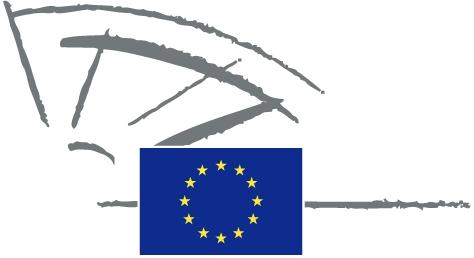 ЕВРОПЕЙСКИЙ ПАРЛАМЕНТ2009 – 2014Дата принятия9.7.2013Результат окончательного голосования+:–:0:551555155515Члены парламента (ЧП), присутствовавшие при окончательном голосованииФранциска Катарина Братнер, Эльмар Брок, Ежи Бузек, Тарья Кронберг, Арно Данжан, Суси де Мартини, Марк Демесмекер, Мариетта Гианнаку, Ана Гомес, Такис Хаджигеоргиу, Лииса Яаконсаари, Аннели Яаттеенмяки, Тунне Келам, Евгений Кирилов, Мария Элени Коппа, Андрей Ковачев, Павел Роберт Коваль, Вольфганг Крайсль-Дёрфлер, Эдуард Кукан, Витаутас Ландсбергис, Сабина Лёзинг, Маруся Любчева, Вилли Мейер, Франсиско Хосе Миллан Мон, Аннеми Нейтс-Уйттебрук, Раймон Обиолс, Риа Оомен-Рюйтен, Юстас Винцас Палецкис, Ханс-Герт Пёттеринг, Кристиан Дан Преда, Либор Роучек, Токья Сайфи, Хосе Игнасио Салафранка Санчес-Нейра, Николаос Салавракос, Яцек Сариуш-Вольский, Георг Шопфлин, Вернер Шульц, Софоклис Софоклеус, Лоуренс Стассен, Давор Иво Стиер, Чарльз Таннок, Элени Теохарус, Джеффри Ван Орден, Никола Вильянич, сэр Грэм Уотсон, Борис Зала, Карим ЗерибиФранциска Катарина Братнер, Эльмар Брок, Ежи Бузек, Тарья Кронберг, Арно Данжан, Суси де Мартини, Марк Демесмекер, Мариетта Гианнаку, Ана Гомес, Такис Хаджигеоргиу, Лииса Яаконсаари, Аннели Яаттеенмяки, Тунне Келам, Евгений Кирилов, Мария Элени Коппа, Андрей Ковачев, Павел Роберт Коваль, Вольфганг Крайсль-Дёрфлер, Эдуард Кукан, Витаутас Ландсбергис, Сабина Лёзинг, Маруся Любчева, Вилли Мейер, Франсиско Хосе Миллан Мон, Аннеми Нейтс-Уйттебрук, Раймон Обиолс, Риа Оомен-Рюйтен, Юстас Винцас Палецкис, Ханс-Герт Пёттеринг, Кристиан Дан Преда, Либор Роучек, Токья Сайфи, Хосе Игнасио Салафранка Санчес-Нейра, Николаос Салавракос, Яцек Сариуш-Вольский, Георг Шопфлин, Вернер Шульц, Софоклис Софоклеус, Лоуренс Стассен, Давор Иво Стиер, Чарльз Таннок, Элени Теохарус, Джеффри Ван Орден, Никола Вильянич, сэр Грэм Уотсон, Борис Зала, Карим ЗерибиФранциска Катарина Братнер, Эльмар Брок, Ежи Бузек, Тарья Кронберг, Арно Данжан, Суси де Мартини, Марк Демесмекер, Мариетта Гианнаку, Ана Гомес, Такис Хаджигеоргиу, Лииса Яаконсаари, Аннели Яаттеенмяки, Тунне Келам, Евгений Кирилов, Мария Элени Коппа, Андрей Ковачев, Павел Роберт Коваль, Вольфганг Крайсль-Дёрфлер, Эдуард Кукан, Витаутас Ландсбергис, Сабина Лёзинг, Маруся Любчева, Вилли Мейер, Франсиско Хосе Миллан Мон, Аннеми Нейтс-Уйттебрук, Раймон Обиолс, Риа Оомен-Рюйтен, Юстас Винцас Палецкис, Ханс-Герт Пёттеринг, Кристиан Дан Преда, Либор Роучек, Токья Сайфи, Хосе Игнасио Салафранка Санчес-Нейра, Николаос Салавракос, Яцек Сариуш-Вольский, Георг Шопфлин, Вернер Шульц, Софоклис Софоклеус, Лоуренс Стассен, Давор Иво Стиер, Чарльз Таннок, Элени Теохарус, Джеффри Ван Орден, Никола Вильянич, сэр Грэм Уотсон, Борис Зала, Карим ЗерибиФранциска Катарина Братнер, Эльмар Брок, Ежи Бузек, Тарья Кронберг, Арно Данжан, Суси де Мартини, Марк Демесмекер, Мариетта Гианнаку, Ана Гомес, Такис Хаджигеоргиу, Лииса Яаконсаари, Аннели Яаттеенмяки, Тунне Келам, Евгений Кирилов, Мария Элени Коппа, Андрей Ковачев, Павел Роберт Коваль, Вольфганг Крайсль-Дёрфлер, Эдуард Кукан, Витаутас Ландсбергис, Сабина Лёзинг, Маруся Любчева, Вилли Мейер, Франсиско Хосе Миллан Мон, Аннеми Нейтс-Уйттебрук, Раймон Обиолс, Риа Оомен-Рюйтен, Юстас Винцас Палецкис, Ханс-Герт Пёттеринг, Кристиан Дан Преда, Либор Роучек, Токья Сайфи, Хосе Игнасио Салафранка Санчес-Нейра, Николаос Салавракос, Яцек Сариуш-Вольский, Георг Шопфлин, Вернер Шульц, Софоклис Софоклеус, Лоуренс Стассен, Давор Иво Стиер, Чарльз Таннок, Элени Теохарус, Джеффри Ван Орден, Никола Вильянич, сэр Грэм Уотсон, Борис Зала, Карим ЗерибиЗаместитель(и) ЧП, присутствовавшие при окончательном голосованииАдам Белан, Мариже Корнелиссен, Йоран Ферм, Диого Фейо, Кнут Флекенштайн, Йорг Ляйхтфрид, Дорис Пак, Яцек Протасевич, Маритье Схааке, Хельмут ШольцАдам Белан, Мариже Корнелиссен, Йоран Ферм, Диого Фейо, Кнут Флекенштайн, Йорг Ляйхтфрид, Дорис Пак, Яцек Протасевич, Маритье Схааке, Хельмут ШольцАдам Белан, Мариже Корнелиссен, Йоран Ферм, Диого Фейо, Кнут Флекенштайн, Йорг Ляйхтфрид, Дорис Пак, Яцек Протасевич, Маритье Схааке, Хельмут ШольцАдам Белан, Мариже Корнелиссен, Йоран Ферм, Диого Фейо, Кнут Флекенштайн, Йорг Ляйхтфрид, Дорис Пак, Яцек Протасевич, Маритье Схааке, Хельмут ШольцЗаместитель(и) ЧП согласно Правилу 182(2), присутствовавшие при окончательном голосованииПэт де Коуп Галлахер, Ян Козловский, Марек Генрик Мигальский, Сандра Петрович-ЯковинаПэт де Коуп Галлахер, Ян Козловский, Марек Генрик Мигальский, Сандра Петрович-ЯковинаПэт де Коуп Галлахер, Ян Козловский, Марек Генрик Мигальский, Сандра Петрович-ЯковинаПэт де Коуп Галлахер, Ян Козловский, Марек Генрик Мигальский, Сандра Петрович-Яковина